Evidencing the use of the PE and Sport Premium funding: Action plan and Impact Review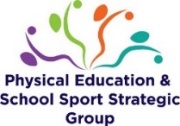 The funding has been provided to schools to make additional and sustainable improvements to the quality of PE and sport they offer. This means that you should use the funding to:develop or add to the PESSPA activities that your school already offerbuild capacity and capability within the school to ensure that improvements made now will benefit pupils joining the school in future yearsSchools need to ensure impact against the following 5 Key Indicators: 	the engagement of all pupils in regular physical activity - the Chief Medical Officer guidelines recommend that all pupils and young people aged 5 to 18 engage in at least 60 minutes of physical activity a day, of which 30 minutes should be in schoolthe profile of PE, Sport and Physical Activity being raised across the school as a tool for whole school improvementincreased confidence, knowledge and skills of all staff in teaching PE and Sportbroader experience of a range of sports and activities offered to all pupilsincreased participation in competitive sportIt is a statutory requirement of Ofsted, under their Common Inspection Framework, to ensure that information on the use of the Primary PE and Sport Premium and the impact it has had on pupils PE and sport participation and attainment is available on the school website by 31st July 2021.  Schools also have a responsibility to publish on their website the % of pupils who achieve the expectation for swimming by the end of Year 6. *In the case of any under-spend from 2019/2020 which has been carried over this must be used and published by 31st March 2021You should not use your funding to:employ coaches or specialist teachers to cover planning preparation and assessment (PPA) arrangements - these should come out of your core staffing budgets  teach the minimum requirements of the national curriculum – including those specified for swimmingfund capital expenditureIf any funding from the academic year 2019/2020 has been carried over you MUST complete the following section. Any carried over funding MUST be spent by 31st March 2021PE and Sport Premium Action PlanPE and Sport Premium Impact ReviewAdditional information that could form the basis of a report to governorsThe DfE Vision for the Primary PE and Sport PremiumALL pupils leaving primary school physically literate and with the knowledge, skills and motivation necessary to equip them for a healthy, active lifestyle and lifelong participation in physical activity and sport.Academic Year: September 2020 – March 2021Total Fund Carried over£ 500Date updatedAutumn 2020What key indicator(s) are you going to focus on?The profile of PE and sport being raised across the school as a tool for whole school improvement What key indicator(s) are you going to focus on?The profile of PE and sport being raised across the school as a tool for whole school improvement What key indicator(s) are you going to focus on?The profile of PE and sport being raised across the school as a tool for whole school improvement What key indicator(s) are you going to focus on?The profile of PE and sport being raised across the school as a tool for whole school improvement What key indicator(s) are you going to focus on?The profile of PE and sport being raised across the school as a tool for whole school improvement What key indicator(s) are you going to focus on?The profile of PE and sport being raised across the school as a tool for whole school improvement What key indicator(s) are you going to focus on?The profile of PE and sport being raised across the school as a tool for whole school improvement What key indicator(s) are you going to focus on?The profile of PE and sport being raised across the school as a tool for whole school improvement IntentImplementationAllocated fundsAnticipated outcomesPupils to have pride in their school and a sense of team spirit.Purchase festival jackets.£500Pupils feel proud to play sport for their school when attending competitive sports festivals.Academic Year:2020-2021Funding Allocation:£18,960Carry over from 2019-2020£500Total£19,460Predicted Spend:£18,996.80Indicator 1: The engagement of all pupils in regular physical activity –  the Chief Medical Officer guidelines recommend that all pupils and young people aged 5 to 18 engage in at least 60 minutes of physical activity a day, of which 30 minutes should be in schoolIndicator 1: The engagement of all pupils in regular physical activity –  the Chief Medical Officer guidelines recommend that all pupils and young people aged 5 to 18 engage in at least 60 minutes of physical activity a day, of which 30 minutes should be in schoolIndicator 1: The engagement of all pupils in regular physical activity –  the Chief Medical Officer guidelines recommend that all pupils and young people aged 5 to 18 engage in at least 60 minutes of physical activity a day, of which 30 minutes should be in schoolPercentage of total allocation: 37%IntentImplementationAllocated fundingAnticipated outcomesEncourage more physical activity during lunchtimes for all pupils through use of Sports Leaders.With the support of RSSP training, Sports Leaders to lead lunchtime games for all pupils on rotation throughout the week.Within the £1,750 to join RSSPSports ambassadors to enjoy the training and gain skills to enable them to work with and initiate sports activities with pupils in all year groups of the school at lunchtimes including offering personal challenges.Least active pupils within school to have access and opportunity to attend an extra-curricular club to increase their physical activity.Autumn term audit to discover least active pupils in school. Pupils to be offered a school-funded club to attend later in the year.Find out if all PPG/SEND pupils are in at least one club over the year.  If this is not the case, offer a club to them.£300 for funded extra-curricular clubsThe least active/vulnerable pupils within school to have been identified and offered the opportunity to attend a club. This will hopefully prove to be a positive experience for the pupils and they will look to attend in the future. School to be well resourced in order to support regular physical activity – curricular, extra-curricular and lunchtime.Staff to make the PE lead aware of any gaps in resources or additional resources required in order to support regular physical activity within curriculum lessons, extra-curricular clubs and breaktimes. PE lead to source appropriate recourses according to the need within school. £450All pupils to be able to participate in high quality PE lessons/physical activity with safe, high quality resources.Outdoor KS2 gym equipment purchased last year to be accessible in all weathers. Completion of astro-turf surrounding the outdoor gym to ensure it is accessible in all weathers.£4500Pupils able to independently work on their own fitness during break and lunch times as well as during planned PE sessions using the equipment. Pupils will be able to be more active, more of the time.Pupils will be able to access the outdoor gym equipment and trim trail in all weathers.The gym equipment will be able to be used as part of the personal challenge, by sports ambassadors.Indicator 2: The profile of PE, Sport and Physical Activity being raised across the school as a tool for whole school improvementIndicator 2: The profile of PE, Sport and Physical Activity being raised across the school as a tool for whole school improvementIndicator 2: The profile of PE, Sport and Physical Activity being raised across the school as a tool for whole school improvementPercentage of total allocation: 22%IntentImplementationAllocated fundingAnticipated outcomesContinued celebration of sporting and physical activity success across the school so pupils feel a sense of pride and community.Pupils who attend festivals through RSSP awarded certificates/medals presented in our whole school assemblies in order to raise the profile of PE.Certificates to be displayed on main PE board.Within the £1,750 to join RSSPThe profile of PE, Sport and Physical Activity is raised across the school through whole school celebration and pupils feel proud of their achievements. Sports Leaders to have a high profile within all key stage playgrounds and across the school and support peers in working towards their personal best.With the support of RSSP training, Sports Leaders to lead lunchtime games for all pupils on rotation throughout the week.Focus on leaders encouraging peers to complete the ‘personal challenges’ – link to KI5.A display board dedicated to the Sports Leaders and their achievements as well as a board dedicated to PE across the school.Cost covered within RSSP offerPhysical activity to be prominent across all times of the school day included outside of PE lessons. Pupils to be able to see and celebrate their improvements and success. Sports Leaders to feel valued and a sense of pride carrying out their role.A greater number of pupils to achieve the expected standard of swimming by the end of KS2.Year 3 pupils to attend swimming lessons beyond the core offer in year 4. Breakdown of KS2 swimming outcomes into 2 years’ worth of smaller steps rather than the core year 4 lessons alone (PE milestone document) should ensure that more pupils achieve the expected swimming KS2 milestones before they leave year 4.£2000Pupils to have water confidence before their curriculum lessons in year 4.Pupils’ swimming skills are increasedPupils’ water confidence is increasedPupils’ activity levels are increasedDevelopment and enhancement of resilience and behaviour through an inspirational sports person delivering sport and physical activity enrichment opportunities.Roller-skate/skateboard workshop with a core message.Resilience Q and A session around the belief to overcome obstacles in life.£1500Pupils to further develop skills around these areas as in previous years, such as workshops by Mike Mullen. Pupils to learn to improve their habits, confidence and reactions to challenges through being inspired by sporting achievements. Pupils to be inspired to try a new sport.Year 4 pupils to be aware of basic safety factors when riding a bike.Level 1 Bikeability to be offered to all Year 4 pupils Cost covered within RSSP offerPupils will learn to:control and master their bikes in a space away from traffic prepare themselves and their bike for cyclingget on and off their bike without helpstart off, pedal and stop with controlpedal along, use gears and avoid objectslook all around and behind, and control the bikeshare space with pedestrians and other cyclistsYear 2 pupils to be aware of basic safety factors when scooting.Scootability to be offered to all Year 2 pupils £ 210 (½ days of 4 sessions)Pupils will develop confidence with an active travel method to get to schoolPupils enjoy being active and are more active more of the timeUnderstanding around health and wellbeing (including diet) to be raised across the school as a tool for whole school improvement.Purchase a vegetable bed/planter for each class so they are able to grown simple vegetables such as potatoes, carrots and onions. They will then be able to use this produce in healthy eating lessons with a link to physical health.To arrange for a gardener to come in and speak to the pupils about growing their own food.£500Pupils to understand how diet can influence healthy lifestyles.Pupils to gain enjoyment and success from growing their own produce. Pupils to be more aware of where their food comes from and the health benefits of freshly grown food.Indicator 3: Increased confidence, knowledge and skills of all staff in teaching Physical Education and SportIndicator 3: Increased confidence, knowledge and skills of all staff in teaching Physical Education and SportIndicator 3: Increased confidence, knowledge and skills of all staff in teaching Physical Education and SportPercentage of total allocation: 23%IntentImplementationAllocated fundingAnticipated outcomesFor staff confidence, knowledge and skills to increase/develop in teaching Physical Education and Sport.Join the Redborne School Sport Partnership (SSP). This provides support for local schools including professional development for teachers and entry into all local school festival and transition events.Access to YST membership level 2Access to online resources, topical updates, exclusive offers, discounts and priority access to YST National PE & School Sport Awards & National Programmes – used for resources and staff trainingNationally recognised badge of excellence for PE and school sport.Cost covered within RSSP offerCurrent staff/PE lead to increase skillset and confidence in order to provide high quality sessions that pupils engage well with.Further develop the skillset/confidence of the PE lead.PE co-ordinator to attend the PE conference in March 2021.£150For the PE lead to feel confident in their role and be able to support and guide others in improving PE and physical activity across the school.Further increase confidence, knowledge and skills of staff in teaching Physical Education and SportTo purchase the PE Hub in order to support the planning, delivery and assessment of PE across the school. £444Staff feel confident in delivering/assessing sessions and have the resources available to do this to a high standard.Staff to gain experience in teaching a new physical activity – maypole dancing.Maypole dancing workshop. Highly skilled coaches to teach one PE lesson alongside staff and then offer lunchtime/twilight CPD to share new techniques and planning strategies.£1916.40Staff to have updated teaching and learning techniques to use when teaching specific physical activity. Staff to be confident in their own ability.Staff to gain experience in teaching a new physical activity – Bollywood dancing.Bollywood dancing workshop. Highly skilled coaches to teach one PE lesson alongside staff and then offer lunchtime/twilight CPD to share new techniques and planning strategies.£1916.40Staff to have updated teaching and learning techniques to use when teaching specific physical activity. Staff to be confident in their own ability.Indicator 4: Broader experience of a range of sports and activities offered to all pupilsIndicator 4: Broader experience of a range of sports and activities offered to all pupilsIndicator 4: Broader experience of a range of sports and activities offered to all pupilsPercentage of total allocation: 18%IntentImplementationAllocated fundingAnticipated outcomesPupils to be able to experience a broader range of sports/physical activity.Through RSSP pupils to attend local school festival and transition events where there are a range of sport/physical activities for pupils to take part in including SEND/inclusion events. Cost covered within RSSP offerFor pupils to have fun and feel part of a team.Pupils to experience ‘new’ sports/physical activity in order to enthuse and motivate including our SEND and vulnerable pupils.Pupils to be inspired to try a new sport.Pupils to be able to experience a broader range of sports/physical activity. To fund a series of extra-curricular clubs exposing pupils to a wider variety of sports/physical activity such as archery, bocce, fencing etc.Within the £300 for funded extra-curricular clubsFor pupils to have fun.Pupils to experience ‘new’ sports/physical activity in order to enthuse and motivate.Pupils to be inspired to try a new sport.Pupils to experience new physical activity – maypole dancing Maypole dancing workshop. Highly skilled coaches to teach one PE lesson alongside staff. British values focus on PE.Within costing above For pupils to have fun.Pupils to experience a new ‘traditional’ physical activity, develop new skills, and possibly seek pursuing this outside of school hours.To add to pupil’s cultural capital via PE.   Pupils to experience new physical activity – Bollywood dancing Bollywood dancing workshop. Highly skilled coaches to teach one PE lesson alongside staff. Booked to coincide with Diwali and Hinduism workshops to add to pupils’ cultural capital. Within costing above For pupils to have fun.Pupils to experience a new multicultural physical activity, develop new skills, and possibly seek pursuing this outside of school hours.To add to pupils’ cultural capital via PE.   Pupils to experience new physical activity – ice skating Ice rink hire to enable all pupils the chance to ice-skate.£3360For pupils to have fun.Pupils to experience a new physical activity, develop new skills, and possibly seek pursuing this outside of school hours. To add to pupils’ cultural capital via PE.   Indicator 5: Increased participation in competitive sportIndicator 5: Increased participation in competitive sportIndicator 5: Increased participation in competitive sportPercentage of total allocation: IntentImplementationAllocated fundingAnticipated outcomesAll pupils in year 4 to attend a transition event and 1 additional eventAll pupils in year 3 to attend at least one eventAll pupils in year 2 to attend at least one event.Join the Redborne School Sport Partnership (SSP). This provides support for local schools including professional development for teachers and entry into all local school festival and transition events.Pupils are given the opportunity to attend a range of festivals and transition eventsTo enter all sports competitions through Redborne School partnership with both A and B teamsWithin the £1,750 to join RSSPPupils experience interschool sports festivals and therefore will be more confident to put themselves forward for these in the future.Academic Year:2020-2021Funding Allocation:£18,960Carry over from 2019-2020£500Total£19,460Actual Funding Spent:Academic Year: September 2020 – March 2021Total Fund Carried over£ 500Date updatedAutumn 2020What key indicator(s) are you going to focus on?The profile of PE and sport being raised across the school as a tool for whole school improvement What key indicator(s) are you going to focus on?The profile of PE and sport being raised across the school as a tool for whole school improvement What key indicator(s) are you going to focus on?The profile of PE and sport being raised across the school as a tool for whole school improvement What key indicator(s) are you going to focus on?The profile of PE and sport being raised across the school as a tool for whole school improvement Total carry over fundingWhat key indicator(s) are you going to focus on?The profile of PE and sport being raised across the school as a tool for whole school improvement What key indicator(s) are you going to focus on?The profile of PE and sport being raised across the school as a tool for whole school improvement What key indicator(s) are you going to focus on?The profile of PE and sport being raised across the school as a tool for whole school improvement What key indicator(s) are you going to focus on?The profile of PE and sport being raised across the school as a tool for whole school improvement £ 500IntentImplementationActual costImpactSustainabilityPupils to have pride in their school and a sense of team spirit.Purchase festival jackets.£690 for 30Pupils feel proud to play sport for their school when attending competitive sports festivals.To gain pupil feedback around pride and team spirit through pupil survey - Investment has been made into festival jackets which children will be able to make use of for several years before needing to be replaced. To be replaced as and when needed. Indicator 1: The engagement of all pupils in regular physical activity –  the Chief Medical Officer guidelines recommend that all pupils and young people aged 5 to 18 engage in at least 60 minutes of physical activity a day, of which 30 minutes should be in schoolIndicator 1: The engagement of all pupils in regular physical activity –  the Chief Medical Officer guidelines recommend that all pupils and young people aged 5 to 18 engage in at least 60 minutes of physical activity a day, of which 30 minutes should be in schoolIndicator 1: The engagement of all pupils in regular physical activity –  the Chief Medical Officer guidelines recommend that all pupils and young people aged 5 to 18 engage in at least 60 minutes of physical activity a day, of which 30 minutes should be in schoolIndicator 1: The engagement of all pupils in regular physical activity –  the Chief Medical Officer guidelines recommend that all pupils and young people aged 5 to 18 engage in at least 60 minutes of physical activity a day, of which 30 minutes should be in schoolPercentage of total allocation:Indicator 1: The engagement of all pupils in regular physical activity –  the Chief Medical Officer guidelines recommend that all pupils and young people aged 5 to 18 engage in at least 60 minutes of physical activity a day, of which 30 minutes should be in schoolIndicator 1: The engagement of all pupils in regular physical activity –  the Chief Medical Officer guidelines recommend that all pupils and young people aged 5 to 18 engage in at least 60 minutes of physical activity a day, of which 30 minutes should be in schoolIndicator 1: The engagement of all pupils in regular physical activity –  the Chief Medical Officer guidelines recommend that all pupils and young people aged 5 to 18 engage in at least 60 minutes of physical activity a day, of which 30 minutes should be in schoolIndicator 1: The engagement of all pupils in regular physical activity –  the Chief Medical Officer guidelines recommend that all pupils and young people aged 5 to 18 engage in at least 60 minutes of physical activity a day, of which 30 minutes should be in school%IntentImplementationActual CostImpact Sustainability and suggested next stepsEncourage more physical activity during lunchtimes for all pupils through use of Sports Leaders.With the support of RSSP training, Sports Leaders to lead lunchtime games for all pupils on rotation throughout the week.Part of £1,750 RSSP packageMonitor engagement of pupils with lunchtime activity.Survey of year 3 pupils around Sports Leader trainingChildren enjoy and are enthusiastic about sport, creating a positive sporting culture within school. Children also have a good understanding of health and well-beingPupils to disseminate skills further down the school. Within summer term year 4 to buddy up with year 3 to coach.For the least active pupils within school to have access and opportunity to attend an extra-curricular club to increase their physical activity.Autumn term audit to discover least active pupils in school. Pupils to be offered a school-funded club to attend later in the year.Find out if all PPG/SEND pupils are in at least one club over the year.  If this is not the case, offer a club to them.Autumn term identified:18% KS111% KS214.5 % combined % of least active children who then attended a clubAs a school, we shall continue to support our least active/vulnerable pupils and allow equal opportunities.School to be well resourced in order to support regular physical activity – curricular, extra-curricular and lunchtime.Staff to make the PE lead aware of any gaps in resources or additional resources required in order to support regular physical activity within curriculum lessons, extra-curricular clubs and break times. PE lead to source appropriate recourses according to the need within school. £127.56 – gym mats£44.75 tag rugby belts£482.73 generalPart of staff surveyPE observationsPE resources within school continue to improve year after year, allowing teachers to deliver the PE curriculum effectively and allowing lunchtime supervisors and after school club workers to deliver other sports activities.Equipment is kept all together in a safe place. It is maintained and therefore will be used for many years to come.Outdoor KS2 gym equipment purchased last year to be accessible in all weathers. Completion of astro-turf surrounding the outdoor gym to ensure it is accessible in all weathers.ObservationsPupil voiceInvestment has been made in outdoor gym equipment and multi-weather surfacing which will provide pupils with the opportunity to use this equipment for a number of years before needing to be replaced.WIDER IMPACT AS A RESULT OF ABOVESee activity across the school document Indicator 2: The profile of PE, Sport and Physical Activity being raised across the school as a tool for whole school improvementIndicator 2: The profile of PE, Sport and Physical Activity being raised across the school as a tool for whole school improvementIndicator 2: The profile of PE, Sport and Physical Activity being raised across the school as a tool for whole school improvementIndicator 2: The profile of PE, Sport and Physical Activity being raised across the school as a tool for whole school improvementPercentage of total allocation:Indicator 2: The profile of PE, Sport and Physical Activity being raised across the school as a tool for whole school improvementIndicator 2: The profile of PE, Sport and Physical Activity being raised across the school as a tool for whole school improvementIndicator 2: The profile of PE, Sport and Physical Activity being raised across the school as a tool for whole school improvementIndicator 2: The profile of PE, Sport and Physical Activity being raised across the school as a tool for whole school improvement%IntentImplementationActual CostImpact Sustainability and suggested next stepsContinued celebration of sporting and physical activity success across the school so pupils feel a sense of pride and community.Pupils who attend festivals through RSSP awarded certificates/medals presented in our whole school assemblies in order to raise the profile of PE.Certificates to be displayed on main PE board.Part of £1,750 RSSP packageThere is a large emphasis placed on the fact that the pupils are representing their school and to do their best, but the main message portrayed is for the pupils to enjoy themselves and have fun.Pupil voice.See Evolve for feedback about each festival/event. Children enjoy and are enthusiastic about sport, creating a positive sporting culture within school. Sports Leaders to have a high profile within all key stage playgrounds and across the school and support peers in working towards their personal best.With the support of RSSP training, Sports Leaders to lead lunchtime games for all pupils on rotation throughout the week.Focus on leaders encouraging peers to complete the ‘personal challenges’. A display board dedicated to the Sports Leaders and their achievements as well as a board dedicated to PE across the school.ObservationsPupil voiceSports leader surveyChildren enjoy and are enthusiastic about sport, creating a positive sporting culture within school. Children also have a good understanding of health and well-beingA greater number of pupils to achieve the expected standard of swimming by the end of KS2.Year 3 pupils to attend swimming lessons beyond the core offer in year 4. Breakdown of KS2 swimming outcomes into 2 years’ worth of smaller steps rather than the core year 4 lessons alone (PE milestone document) should ensure that more pupils achieve the expected swimming KS2 milestones before they leave year 4.Year 3 pupils to attend swimming lessons beyond the core offer in year 4. The breakdown of KS2 swimming targets into 2 years’ worth of lessons rather than the core year 4 lessons alone (PE milestone document) should ensure that more pupils achieve the expected swimming KS2 milestones before they leave year 4.Assessment end of year 3Assessment end of year 4Link to Alameda for assessment end of year 6Pupils are more confident and competent swimmers for use in later life. Due to the middle school not providing swimming as part of the curriculum, we felt this ‘additional’ swimming was an excellent use of the premium.Development and enhancement of resilience and behaviour through an inspirational sports person delivering sport and physical activity enrichment opportunities.Roller-skate/skateboard workshop with a core message.Resilience Q and A session around the belief to overcome obstacles in life.£1190Pupil voice/surveyPupils enjoy and are enthusiastic about sport, creating a positive sporting culture within school. Pupils also have a good understanding of health and well-being.Pupils develop skills around resilience and perseverance linked to sporting activity. Year 4 pupils to be aware of basic safety factors when riding a bike.Level 1 Bikeability to be offered to all Year 4 pupils Part of £1,750 RSSP packagePupil survey Skills that pupils will be able to use once they have left Russell and develop further should they wish.To continue to fund this programme through main school budget if required.Year 2 pupils to be aware of basic safety factors when scooting.Scootability to be offered to all Year 2 pupils Pupil surveySkills that pupils will be able to use once they have left Russell and develop further should they wish.To continue to fund this programme through main school budget if required.Understanding around health and wellbeing (including diet) to be raised across the school as a tool for whole school improvement.To purchase a vegetable bed/planter for each class so they are able to grown simple vegetables such as potatoes, carrots and onions. They will then be able to use this produce in healthy eating lessons with a link to physical health.To arrange for a gardener to come in and speak to the pupils about growing their own food.Pupil voicePlanning monitoringInvestment made in vegetable beds/planters that will provide pupils with the opportunity to use this equipment for a number of years before needing to be replaced.Pupils also have a good understanding of health and well-being.WIDER IMPACT AS A RESULT OF ABOVEIndicator 3: Increased confidence, knowledge and skills of all staff in teaching Physical Education and sportIndicator 3: Increased confidence, knowledge and skills of all staff in teaching Physical Education and sportIndicator 3: Increased confidence, knowledge and skills of all staff in teaching Physical Education and sportIndicator 3: Increased confidence, knowledge and skills of all staff in teaching Physical Education and sportPercentage of total allocation:Indicator 3: Increased confidence, knowledge and skills of all staff in teaching Physical Education and sportIndicator 3: Increased confidence, knowledge and skills of all staff in teaching Physical Education and sportIndicator 3: Increased confidence, knowledge and skills of all staff in teaching Physical Education and sportIndicator 3: Increased confidence, knowledge and skills of all staff in teaching Physical Education and sport%IntentImplementationActual CostImpact Sustainability and suggested next stepsFor staff confidence, knowledge and skills to increase/develop in teaching Physical Education and Sport.Join the Redborne School Sport Partnership (SSP). This provides support for local schools including professional development for teachers and entry into all local school festival and transition events.Access to YST membership level 2Access to online resources, topical updates, exclusive offers, discounts and priority access to YST National PE & School Sport Awards & National Programmes – used for resources and staff trainingNationally recognised badge of excellence for PE and school sport.Part of £1,750 RSSP packageStaff surveyImproved capabilities within the school that will benefit pupils in years to come.As a school, we will continue to be a member of RSSP and be involved in all that they have to offer.Consider the impact of this and whether we need Level 2 if it needs paying for moving forward.To further develop the skillset/confidence of the PE lead.PE co-ordinator to attend the PE conference in March 2021.Cancelled due to COVID 19PE has virtually attended the following:Improved capabilities within the school that will benefit pupils in years to come.To further increase confidence, knowledge and skills of staff in teaching Physical Education and SportTo purchase the PE Hub in order to support the planning, delivery and assessment of PE across the school. £444Staff surveyPlanning tool has now been in place for a few years to support teachers in planning and delivering effective PE lessons. Good practice is shared amongst staff, co-ordinated and monitored by the PE Lead.Staff to gain experience in teaching a new physical activity – maypole dancing.Maypole dancing workshop. Highly skilled coaches to teach one PE lesson alongside staff and then offer lunchtime/twilight CPD to share new techniques and planning strategies.Part of £1597Staff surveyFuture useMaypole sessions are able to be delivered in-house as a result of staff working alongside qualified coaches.Staff to gain experience in teaching a new physical activity – Bollywood dancing.Bollywood dancing workshop. Highly skilled coaches to teach one PE lesson alongside staff and then offer lunchtime/twilight CPD to share new techniques and planning strategies.Part of £1597Staff surveyFuture useBollywood dance sessions are able to be delivered in-house as a result of staff working alongside qualified coaches.WIDER IMPACT AS A RESULT OF ABOVEIndicator 4: Broader experience of a range of sports and activities offered to all pupilsIndicator 4: Broader experience of a range of sports and activities offered to all pupilsIndicator 4: Broader experience of a range of sports and activities offered to all pupilsIndicator 4: Broader experience of a range of sports and activities offered to all pupilsPercentage of total allocation:Indicator 4: Broader experience of a range of sports and activities offered to all pupilsIndicator 4: Broader experience of a range of sports and activities offered to all pupilsIndicator 4: Broader experience of a range of sports and activities offered to all pupilsIndicator 4: Broader experience of a range of sports and activities offered to all pupils%IntentImplementationActual CostImpact Sustainability and suggested next stepsFor pupils to be able to experience a broader range of sports/physical activity.Through RSSP, pupils to attend local school festival and transition events where there are a range of sport/physical activities for pupils to take part in including SEND/inclusion events. Part of £1,750 RSSP packagePupil voiceAs a school we will continue to be a member of RSSP and be involved in all that they have to offer.For pupils to be able to experience a broader range of sports/physical activity. To fund a series of extra-curricular clubs exposing pupils to a wider variety of sports/physical activity such as archery, bocce, fencing etc.Pupil survey/voiceIn partnerships with Premier Sport to continue to offer a broad range of sports both curricular and extra-curricular.For pupils to experience new physical activity – maypole dancing Maypole dancing workshop. Highly skilled coaches to teach one PE lesson alongside staff. British values focus on PE.Part of £1597Pupil survey/voicePupils enjoy and are enthusiastic about sport, creating a positive sporting culture within school. Pupils may be inspired to pursue outside of school.For pupils to experience new physical activity – Bollywood dancing Bollywood dancing workshop. Highly skilled coaches to teach one PE lesson alongside staff. Booked to coincide with Diwali and Hinduism workshops to add to pupils’ cultural capital. Part of £1597Pupil survey/voiceRescheduled from AutumnPupils enjoy and are enthusiastic about sport, creating a positive sporting culture within school. Pupils may be inspired to pursue outside of school.For pupils to experience new physical activity – ice skating Ice rink hire to enable all pupils the chance to ice-skate.£2800Pupil survey/voiceRescheduled from Spring 1Pupils enjoy and are enthusiastic about sport, creating a positive sporting culture within school. Pupils may be inspired to pursue outside of schoolWIDER IMPACT AS A RESULT OF ABOVEIndicator 5: Increased participation in competitive sportIndicator 5: Increased participation in competitive sportIndicator 5: Increased participation in competitive sportIndicator 5: Increased participation in competitive sportPercentage of total allocation:Indicator 5: Increased participation in competitive sportIndicator 5: Increased participation in competitive sportIndicator 5: Increased participation in competitive sportIndicator 5: Increased participation in competitive sport%IntentImplementationActual CostImpact Sustainability and suggested next stepsAll pupils in year 4 to attend a transition event and 1 additional eventAll pupils in year 3 to attend at least one eventAll pupils in year 2 to attend at least one event.Join the Redborne School Sport Partnership (SSP). This provides support for local schools including professional development for teachers and entry into all local school festival and transition events.Pupils are given the opportunity to attend a range of festivals and transition eventsTo enter all sports competitions through Redborne School partnership with both A and B teamsFestival monitoring including attended and position. Autumn 2020: Only virtual competitions have been offered though School Games due to COVID 19. All bubbles complete the event and the best 4-6 children were then selected for the virtual event.Year 1 - rugbyYear 2 - tennisYear 3 - dodgeballYear 4 - table tennisCross country intra and inter competition - All children took part in class bubbles and fastest girl and boy from each year entered into virtual school gamesYear 1 boy = 3m 58s, girl = 4m 44s  Year 2 boy = 1m 50s, girl = 2m 02sYear 3 boy = 4:31, girl = 5:04Year 4 boy = 3:43, girl = 4:02We were the winners of this event and received a set of medals for our fastest children. Spring 2021 Pupils enjoy and are enthusiastic about sport, creating a positive sporting culture within school. Pupils may be inspired to pursue outside of school. Children experience interschool sports festivals and therefore will be more confident to put themselves forward for these in the future.To allocate funding to be part of RSSP (bespoke package tailored to our needs) if needed in the future.WIDER IMPACT AS A RESULT OF ABOVEFinancial Year Budget Actual Spend Key Impact for each year2013 - 2014 £ £ 2014 - 2015 £ £ 2015 - 2016 £ £ 2016 - 2017 £ £ 2017 -2018££2018 - 2019££2019 - 2020££2020 - 2021££Summary of key achievements for 2020-2021Summary of key plans for 2021-2022Signed off bySigned off byDatePE LeadHeadteacherGovernor